Информация по волонтёрской деятельностиФотоНазвание отряда, кому оказали помощьКакую помощь оказали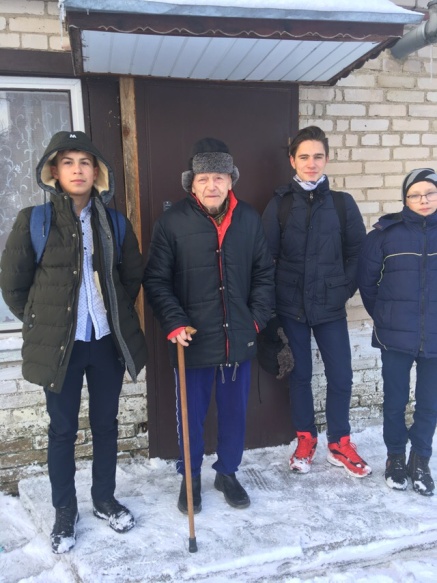 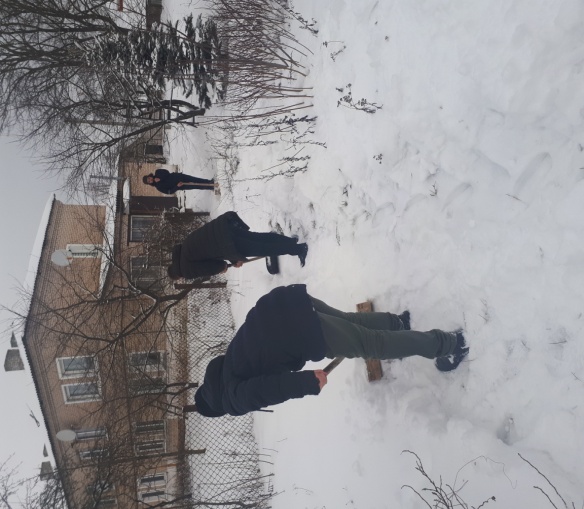 Волонтерский отряд "Милосердие", Погородненская СШ ветерана ВОВ Мармыш В.И.Уборка снега во дворе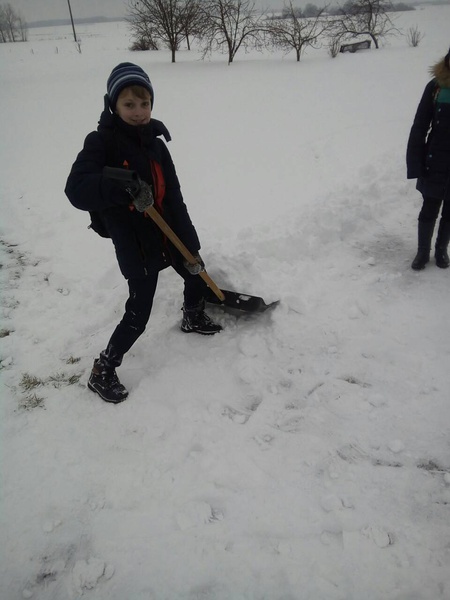 Отряд "Доброе сердце". Полецкишская СШДулько Я.А.Уборка снега во дворе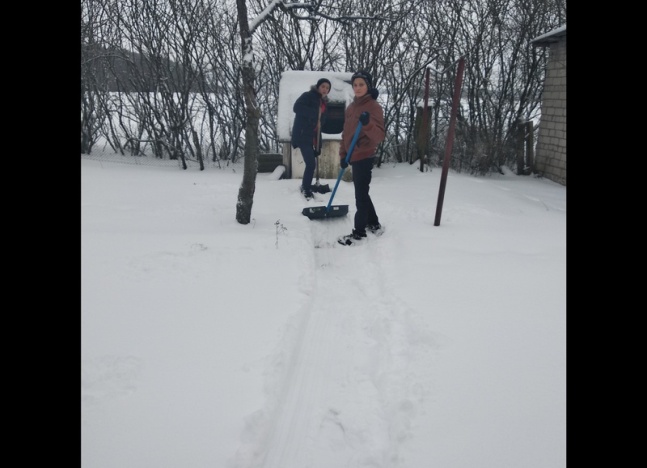 Волонтёрский  отряда "Факел", Жирмунская СШ, Каркота Мария ИосифовнаУборка снега во дворе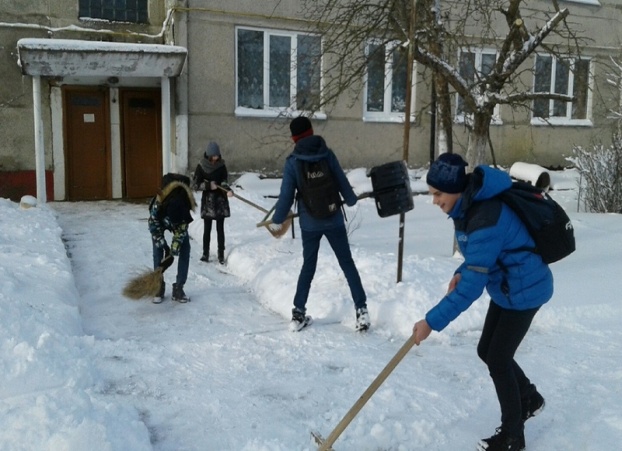  отряд " Бригантина " ГУО "УПК Заболотские ясли-сад-средняя школа", Карпенковы Александры Дмитриевны и Евгения НаумовичаУборка снега во дворе